39-ое заседание  27-созываҠАРАР                                                                           РЕШЕНИЕ28 август  2019 й                           № 229                      28  августа 2019 гОб утверждении Соглашениямежду  органами местного самоуправления сельского поселения Мутабашевский  сельсовет муниципального района Аскинский район Республики Башкортостан  и муниципального района Аскинский район Республики Башкортостан о передаче сельскому поселению полномочия муниципального района Аскинский район в части «расчета стоимости выполнения проектов «Разработка схем газоснабжения сельских поселений муниципального  района Аскинский район Республики Башкортостан»В целях реализации поручения Правительства Республики Башкортостан от 21.12.2018 №2-ГРСПМ-501, Совет сельского  поселения  Мутабашевский  сельсовет муниципального района Аскинский район Республики Башкортостан  р е ш и л:1. Утвердить Соглашение между  органами местного самоуправления сельского  поселения  Мутабашевский  сельсовет муниципального района Аскинский район Республики Башкортостан  и муниципального района Аскинский район Республики Башкортостан о передаче сельскому поселению полномочий муниципального района Аскинский район в части «расчета стоимости выполнения проектов «Разработка схем газоснабжения сельских поселений  муниципального  района Аскинский район Республики Башкортостан».2.  Настоящее решение вступает в силу со дня подписания.3. Настоящее решение обнародовать путем размещения на информационном стенде в здании Администрации сельского поселения Мутабашевский сельсовет муниципального района Аскинский район по адресу: Республика Башкортостан, Аскинский район, с.Старый Мутабаш, ул.Центральная, д.29 и в сети общего доступа «Интернет» на официальном сайте органов  местного  самоуправления сельского поселения Мутабашевский сельсовет  муниципального района Аскинский район Республики Башкортостан: www.mutabash04sp.ru .4. Контроль исполнения настоящего решения возложить на постоянную комиссию Совета сельского  поселения  Мутабашевский  сельсовет муниципального района Аскинский район Республики Башкортостан: по бюджету, налогам, вопросам муниципальной собственности.Глава Сельского поселения Мутабашевский сельсовет муниципального района Аскинский район Республики Башкортостан А.Г.Файзуллин                                                                                                                                           Приложение                                                                               к решению Совета сельского  поселения  Мутабашевский сельсовет                                                                     муниципального района Аскинский район                                         Республики Башкортостан                                                     от 28 августа 2019 года №22962Соглашениемежду органами местного самоуправления  сельского поселения  Мутабашевский  сельсовет муниципального района Аскинский район Республики Башкортостан и муниципального района Аскинский район Республики Башкортостан о передаче сельскому поселению полномочия муниципального района Аскинский район в части «расчета стоимости выполнения проектов «Разработка схем газоснабжения сельских поселений Аскинский район Республики Башкортостан»с. Старый Мутабаш                                                          28 августа  2019 годаСовет сельского  поселения Мутабашевский  сельсовет муниципального района Аскинский район Республики Башкортостан, в лице главы сельского поселения Мутабашевский сельсовет Файзуллина Азата Галимзяновича, действующего на основании Устава сельского поселения Мутабашевский сельсовет муниципального района Аскинский район Республики Башкортоста,  с  одной  стороны,  и  Совет муниципального района Аскинский район Республики Башкортостан, именуемый в дальнейшем Район, в лице председателя Совета муниципального района Аскинский район Республики Башкортостан Гайдуллина Хамита Талиповича, действующий на основании Устава с другой стороны, заключили настоящее  Соглашение о нижеследующем:I. Предмет Соглашения1.1. В соответствии с настоящим Соглашением сельское  поселение принимает от района часть отдельных полномочий по вопросу: организация в границах муниципального района электро- и газоснабжения поселений, а именно в части разработки схем газоснабжения сельского поселения Мутабашевский  сельсовет Аскинского района Республики Башкортостан.Статья 2. Права и обязанности сторон.2.1. Во исполнение поручения Правительства Республики Башкортостан Сельское поселение осуществляет полномочия, предусмотренные статьей 1 настоящего Соглашения, в части решения вопроса: Расчет стоимости выполнения проектов «Разработка схем газоснабжения сельских поселений Аскинский район Республики Башкортостан».2.2. Район направляет финансовые средства сельскому поселению в виде межбюджетных трансфертов из бюджета муниципального района Аскинский район Республики Башкортостан.2.3. Район взыскивает в установленном законом порядке использованные не по целевому назначению средства, предоставленные на осуществление полномочий, предусмотренных статьей 1 настоящего Соглашения.Статья 3. Порядок определения объема межбюджетных трансфертов3.1 Объем межбюджетных трансфертов, необходимых для осуществления передаваемых полномочий, устанавливается решением Совета муниципального района Аскинский район Республики Башкортостан о передаче полномочий  муниципального района Аскинский район в части «расчета стоимости выполнения проектов «Разработка схем газоснабжения сельских поселений Аскинский район Республики Башкортостан» сельскому  поселению  Мутабашевский	 сельсовет муниципального района Аскинский район Республики Башкортостан на 2019 год в соответствии с бюджетным законодательством.Статья 4. Основания и порядок прекращения соглашения4.1. Настоящее Соглашение прекращается по истечении срока его действия.4.2. Настоящее соглашение может быть досрочно прекращено:-  по соглашению Сторон;-  в одностороннем порядке без обращения в суд:- в случае изменения федерального законодательства или законодательства Республики Башкортостан, в связи с которым реализация переданных полномочий становится невозможной;-в случае просрочки перечисления поселению межбюджетных трансфертов, предусмотренных статьей 2.2 настоящего Соглашения, более чем 30 дней;- в случае установления факта нарушения сельским поселением осуществления переданных полномочий.4.3. Уведомление о расторжении настоящего Соглашения в одностороннем порядке направляется другой стороне в письменном виде. Соглашение считается расторгнутым по истечении 30 дней с даты направления указанного уведомления.4.4. При прекращении настоящего Соглашения, в том числе досрочном, сельское поселение возвращает неиспользованные финансовые средства.Статья 5. Ответственность Сторон 5.1. В случае просрочки перечисления межбюджетных трансфертов, предусмотренных пунктом 2.2 статьи 2 настоящего Соглашения, район уплачивает поселениям пеню в размере 1/300 действующей на день уплаты пени ставки рефинансирования Центрального Банка Российской Федерации от суммы неисполненного обязательства за каждый день просрочки.5.2. В случае несвоевременного и (или) неполного исполнения обязательств, перечисленных в Соглашении, поселение уплачивает району пеню в размере 1/300 действующей на день уплаты пени ставки рефинансирования Центрального Банка Российской Федерации от суммы неисполненного обязательства за каждый день просрочки.Статья 6. Порядок разрешения споров6.1. Споры, связанные с исполнением настоящего Соглашения, разрешаются сторонами путем проведения переговоров и использования иных согласительных процедур.6.2. В случае не достижения целей соглашения, спор подлежит рассмотрению Арбитражным судом Республики Башкортостан в соответствии с законодательством.Статья 7. Заключительные условия7.1. Настоящее Соглашение вступает в силу с момента утверждения решением Совета сельского  поселения  Мутабашевский  сельсовет муниципального района Аскинский район Республики Башкортостан и решением Совета муниципального района Аскинский  район Республики Башкортостан о передаче Администрацией муниципального района Аскинский район сельскому поселению полномочия в части «расчета стоимости выполнения проектов «Разработка схем газоснабжения сельских поселений Аскинский район Республики Башкортостан» и действует до 31 декабря 2019 года.7.2. Все изменения и дополнения к настоящему Соглашению вносятся по взаимному согласию сторон и оформляются дополнительными соглашениями в письменной форме, подписанными уполномоченными представителями Сторон.7.3. По всем вопросам, не урегулированным настоящим Соглашением, но возникающим в ходе его реализации, стороны Соглашения будут руководствоваться  действующим законодательством.7.4. Настоящее Соглашение составлено в двух экземплярах, по одному для каждой из сторон, которые имеют равную юридическую силу.Совет сельского поселения                                    Совет  муниципального  районаМутабашевский  сельсовет                                 Аскинский  районмуниципального района                                     Республики БашкортостанАскинский районРеспублики БашкортостанГлава                                                                   Председатель Совета                                                  сельского поселения                                           муниципального района                                               Мутабашевский   сельсовет                                Аскинский   районмуниципального района                                     Республики  БашкортостанАскинский районРеспублики Башкортостан______________________	                              _______________________м.п.       А.Г.Файзуллин                                       м.п.      Гайдуллин  Х.Т.                                              Приложение                    к Соглашению между органами местного самоуправления                  сельского  поселения                  Мутабашевский  сельсовет                   муниципального района Аскинский район                                                                                  Республики  Башкортостан  и муниципального района Аскинский район                                                            Республики  БашкортостанОбъем межбюджетных трансфертов сельскому поселению Мутабашевский сельсовет  муниципального района Аскинский район Республики Башкортостан на осуществление части переданных полномочий в части «расчета стоимости выполнения проектов «Разработка схем газоснабжения сельских поселений Аскинский район Республики Башкортостан»БАШҠОРТОСТАН РЕСПУБЛИКАҺЫАСҠЫН  РАЙОНЫМУНИЦИПАЛЬ РАЙОНЫНЫҢМОТАБАШ АУЫЛ  СОВЕТЫ АУЫЛ  БИЛӘМӘҺЕ ХӘКИМИӘТЕ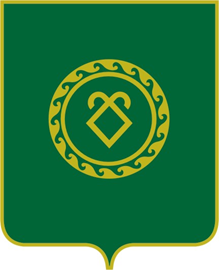 РЕСПУБЛИКА  БАШКОРТОСТАНСОВЕТСЕЛЬСКОГО ПОСЕЛЕНИЯМУТАБАШЕВСКИЙ СЕЛЬСОВЕТМУНИЦИПАЛЬНОГО РАЙОНААСКИНСКИЙ РАЙОН№ п\пНаименование сельских администрацийСумма выделяемых финансовых средств из бюджета муниципального района  (руб.)1231Сельское поселение Мутабашевский сельсовет49808,44Итого49808,44